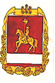 КАРАТУЗСКИЙ РАЙОННЫЙ СОВЕТ ДЕПУТАТОВРЕШЕНИЕ21.12.2012                                   с. Каратузское                              № 22-171О согласовании принятия в муниципальную собственность Каратузского района дизель-электрическую установку ЭД 150-Т400 №5112, прицеп 89849011COFА0083, находящуюся в собственности Красноярского края, подлежащую безвозмездной передаче в муниципальную собственность Каратузского районаРуководствуясь Федеральным Законом от 06.10.2003 г. №131 ФЗ «Об общих принципах местного самоуправления в Российской Федерации», статье 10 Устава Муниципального образования «Каратузский район», статьей 5 решения Каратузского районного Совета депутатов от 21.12.1010 г. №06-45 «О порядке управления и распоряжения имуществом, находящимся в муниципальной  собственности Каратузского района», статьей 2 Закона Красноярского края от 05.06.2008 г. №5-1732 «О порядке безвозмездной передачи в муниципальную собственность края, и безвозмездного приема имущества, находящегося в муниципальной собственности, в собственность края», Каратузский районный Совет депутатов РЕШИЛ:1.Согласовать принятие в муниципальную собственность Каратузского района дизель-электрическую установку ЭД 150-Т400 №5112, прицеп 89849011COFА0083, находящуюся в собственности Красноярского края, подлежащую безвозмездной передаче в муниципальную собственность Каратузского района.2.Контроль за исполнением настоящего решения возложить на постоянную депутатскую комиссию по финансам, бюджету и налоговой политике.3. Настоящее Решение вступает в силу в день, следующий за днём его официального опубликования в районной газете «Знамя труда».Глава района –Председатель районногоСовета депутатов                                                                                    К.А.Тюнин